Bilişim Teknolojileri ve SağlıkBilgisayar ve diğer bilişim teknolojileri ürünlerinin yanlış veya gereğinden fazla kullanımında sağlık problemleri yaşanabilir.Bu sağlık problemleri; boyun kaslarında ağrı ve tutulma, gözlerde yorulma ve görme bozuklukları, duruş bozuklukları, kilo problemleri, psikolojik problemler şeklinde sıralanabilir.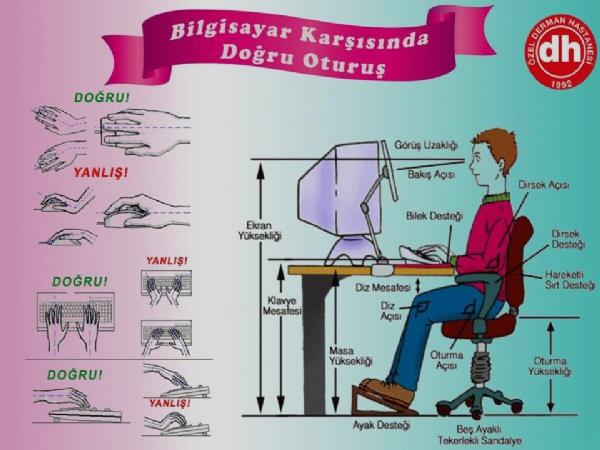 Bilgisayar Kullanırken Uyulması Gereken Bazı Kurallar